Попълва се от Патентното ведомство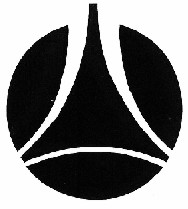 ПАТЕНТНО ВЕДОМСТВОНА РЕПУБЛИКА БЪЛГАРИЯПопълва се от Патентното ведомствоБул. "Д-р Г.М. Димитров" № 52, вх. БСофия 1040Тел. 9701 ххх, Факс 87 35 258БНБ-ЦУ в лева IBAN BG90 BNBG 9661 3100 1709 01BIC BNBGBGSD Бул. "Д-р Г.М. Димитров" № 52, вх. БСофия 1040Тел. 9701 ххх, Факс 87 35 258БНБ-ЦУ в лева IBAN BG90 BNBG 9661 3100 1709 01BIC BNBGBGSD ИСКАНЕ  ЗА  ПРЕХВЪРЛЯНЕ НА ЗАЯВКА ЗА РЕГИСТРАЦИЯ НА МАРКА(в съответствие с чл. 29 във вр. чл. 23 от ЗМГО)ИСКАНЕ  ЗА  ПРЕХВЪРЛЯНЕ НА ЗАЯВКА ЗА РЕГИСТРАЦИЯ НА МАРКА(в съответствие с чл. 29 във вр. чл. 23 от ЗМГО)1. ДАННИ  ЗА  ЗАЯВКАТА1. ДАННИ  ЗА  ЗАЯВКАТА А. Номер на заявката:                               А. Номер на заявката:                              Б.  Марка:      Б.  Марка:      2. ДАННИ  ЗА  ЗАЯВИТЕЛЯ:А. Трите имена на физическото лице или наименованието и вида на юридическото лице и адрес (според  регистрацията):       ЕИК:Б. Трите имена на представляващия юридическото лице:3.  ДАННИ ЗА НОВИЯ ЗАЯВИТЕЛ/И:А. Трите имена на физическото лице или наименованието и вида на юридическото лице  (според  регистрацията):ЕИК:Б. Трите имена на представляващия юридическото лице:      2. ДАННИ  ЗА  ЗАЯВИТЕЛЯ:А. Трите имена на физическото лице или наименованието и вида на юридическото лице и адрес (според  регистрацията):       ЕИК:Б. Трите имена на представляващия юридическото лице:3.  ДАННИ ЗА НОВИЯ ЗАЯВИТЕЛ/И:А. Трите имена на физическото лице или наименованието и вида на юридическото лице  (според  регистрацията):ЕИК:Б. Трите имена на представляващия юридическото лице:      В. Адрес на  новия заявител:                                                                                               Телефон:                                                                                                      е-поща:        Г. Адрес за кореспонденция:                                                                                                    Телефон:                                                                                                     е-поща:      В. Адрес на  новия заявител:                                                                                               Телефон:                                                                                                      е-поща:        Г. Адрес за кореспонденция:                                                                                                    Телефон:                                                                                                     е-поща:      4. ДАННИ ЗА ПЪЛНОМОЩНИК: Представител по индустриална собственост                                             рег. №        Съдружие на представители по индустриална собственост                   рег. №        Дружество на представители по индустриална собственост                 рег. №        Адвокат   Съдружие на адвокати      Дружество на адвокати    Лице, предоставящо услуги еднократно или временно в РБ4. ДАННИ ЗА ПЪЛНОМОЩНИК: Представител по индустриална собственост                                             рег. №        Съдружие на представители по индустриална собственост                   рег. №        Дружество на представители по индустриална собственост                 рег. №        Адвокат   Съдружие на адвокати      Дружество на адвокати    Лице, предоставящо услуги еднократно или временно в РБИме, презиме, фамилия на лицето или наименование на съдружието/дружествотоЕИК/БУЛСТАТ (само за  съдружие/дружество): Име, презиме, фамилия и длъжност на законния представител на съдружието/дружеството (само за  съдружие/дружество):Адрес (град, улица, номер, пощ. код):Държава:      (по постоянен адрес/седалище)Код на страната:Телефон:      е - поща:      5. ДАННИ  ВЪВ ВРЪЗКА С ИСКАНОТО ВПИСВАНЕ:А. Прехвърлянето на правото върху заявката за марка е извършено чрез: - договор за прехвърляне; - правоприемство; - други - документ за съгласие на останалите съзаявители  на маркатаБ. Прехвърлянето се отнася до: - всички стоки/услуги в заявката; - част от стоките/услугите в заявката, а именно:№ клас   …  стоки/услуги:      № клас   …  стоки/услуги:      (При необходимост приложете допълнителен лист)5. ДАННИ  ВЪВ ВРЪЗКА С ИСКАНОТО ВПИСВАНЕ:А. Прехвърлянето на правото върху заявката за марка е извършено чрез: - договор за прехвърляне; - правоприемство; - други - документ за съгласие на останалите съзаявители  на маркатаБ. Прехвърлянето се отнася до: - всички стоки/услуги в заявката; - част от стоките/услугите в заявката, а именно:№ клас   …  стоки/услуги:      № клас   …  стоки/услуги:      (При необходимост приложете допълнителен лист)6. ПРИЛОЖЕНИЯ: - договор/извлечение от договора; - документ, удостоверяващ правоприемство; - превод/превод-извлечение на договора;     - документ за съгласие на останалите съзаявители на марката - документ за платени  такси, съгласно Тарифата за таксите, които се събират от Патентното ведомство; - 	пълномощно               Подпис:                         /име,  длъжност/Подписва се от лицето, подало искането  или от представителя по индустриална собственост, като под  подписите се посочват трите имена, както и длъжността,  когато искането е подадено от  юридическо лице. Когато искането е подадено от  едноличен търговец или юридическо лице,  то  се подписва от лицето, което го представлява по закон.Лицето, подписало искането носи отговорност за достоверността на  всички приложени документи и преводи.6. ПРИЛОЖЕНИЯ: - договор/извлечение от договора; - документ, удостоверяващ правоприемство; - превод/превод-извлечение на договора;     - документ за съгласие на останалите съзаявители на марката - документ за платени  такси, съгласно Тарифата за таксите, които се събират от Патентното ведомство; - 	пълномощно               Подпис:                         /име,  длъжност/Подписва се от лицето, подало искането  или от представителя по индустриална собственост, като под  подписите се посочват трите имена, както и длъжността,  когато искането е подадено от  юридическо лице. Когато искането е подадено от  едноличен търговец или юридическо лице,  то  се подписва от лицето, което го представлява по закон.Лицето, подписало искането носи отговорност за достоверността на  всички приложени документи и преводи.